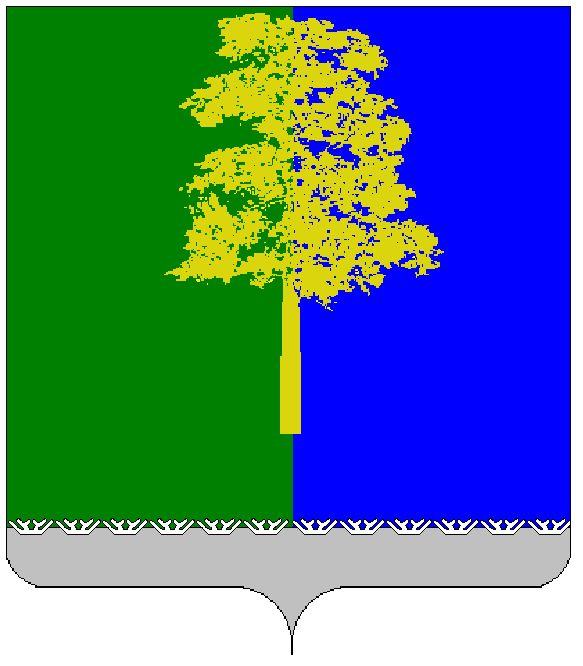 Ханты – Мансийский автономный округ – ЮграМуниципальное образование Кондинский районКОНТРОЛЬНО-СЧЕТНАЯ  ПАЛАТА КОНДИНСКОГО РАЙОНАПОСТАНОВЛЕНИЕВ соответствии с частью 5 статьи 9 Федерального закона от 25 декабря 2008 года № 273-ФЗ «О противодействии коррупции», руководствуясь соглашением с Контрольно-счетной палатой Кондинского района                            от 29 апреля 2022 года о взаимодействии, кадровом обслуживании, вопросам реализации требований законодательства о муниципальной службе, о противодействии коррупции, о ведении воинского учета и бронирования работников, Контрольно-счетная палата Кондинского района постановляет:1.Утвердить Порядок уведомления представителя нанимателя (работодателя) о фактах обращения в целях склонения муниципального служащего к совершению коррупционных правонарушений (приложение).2. Управлению кадровой политики администрации Кондинского района ознакомить с настоящим постановлением муниципальных служащих Контрольно-счетной палаты Кондинского района.3. Обнародовать постановление в соответствии с решением Думы Кондинского района от 27 февраля 2017 года № 215 «Об утверждении Порядка опубликования (обнародования) муниципальных правовых актов и другой официальной информации органов местного самоуправления муниципального образования Кондинский район» и разместить на официальном сайте органов местного самоуправления Кондинского района Ханты-Мансийского автономного округа - Югры.4. Постановление вступает в силу после его обнародования.5. Контроль за выполнением постановления оставляю за собой. Председатель Контрольно-счетной палаты                                                                               А.Н. МельниковПриложение к постановлению Контрольно-счетной палаты Кондинского районаот «26» февраля 2024 года № 1Порядок уведомления представителя нанимателя (работодателя) о фактах обращения в целях склонения муниципального служащего к совершению коррупционных правонарушенийОбщие положения1.1. Настоящий Порядок уведомления представителя нанимателя (работодателя) о фактах обращения в целях склонения муниципального служащего к совершению коррупционных правонарушений (далее - Порядок) разработан в соответствии с частью 5 статьи 9 Федерального закона от 25 декабря 2008 года № 273-ФЗ «О противодействии коррупции» и устанавливает процедуру уведомления муниципальными служащими Контрольно-счетной палаты Кондинского района представителя нанимателя (работодателя) о фактах обращения в целях склонения к совершению коррупционных правонарушений, перечень сведений, содержащихся в уведомлениях, организацию проверки этих сведений и порядок регистрации уведомлений.1.2.Уведомление представителя нанимателя (работодателя) о фактах обращения в целях склонения муниципального служащего к совершению коррупционных правонарушений осуществляется незамедлительно с момента, когда муниципальному служащему стало известно о фактах склонения его к совершению коррупционного правонарушения по форме согласно приложению 1 к Порядку в соответствии с перечнем сведений, определенных разделом 2 Порядка.При нахождении муниципального служащего в командировке, отпуске, вне места прохождения службы по иным основаниям, установленным законодательством Российской Федерации, муниципальный служащий обязан уведомить представителя нанимателя (работодателя) незамедлительно с момента прибытия к месту прохождения службы.1.3.Муниципальный служащий, которому стало известно о факте обращения к иным муниципальным служащим в связи с исполнением ими служебных обязанностей каких-либо лиц в целях склонения их к совершению коррупционных правонарушений, вправе уведомить об этом представителя нанимателя (работодателя) с соблюдением процедуры, определенной настоящим Порядком.Перечень сведений, содержащихся в уведомлении и порядок регистрации уведомления2.1.Уведомление представителя нанимателя (работодателя) должно содержать: 2.1.1.Сведения:фамилия, имя, отчество муниципального служащего, направившего уведомление (далее - уведомитель), его должность, наименование структурного подразделения в котором он осуществляет профессиональную деятельность и номер телефона для контактов. Если уведомление подается муниципальным служащим, указанным в пункте 3 настоящего Порядка, в уведомлении также указываются фамилия, имя, отчество и должность муниципального служащего, которого склоняют к совершению коррупционных правонарушений;информация об обращении к уведомителю каких-либо лиц в целях склонения его к совершению коррупционных правонарушений;подробные сведения о коррупционных правонарушениях, к совершению которых уведомителя склоняли;все известные сведения о лице, склоняющем (склонявшем) уведомителя к совершению коррупционных правонарушений;дата, время, место, способ и обстоятельства склонения уведомителя к совершению коррупционных правонарушений;информация об исполнении уведомителем обязанностей по уведомлению органов прокуратуры или других государственных органов об обращении к нему каких-либо лиц в целях склонения его к совершению коррупционных правонарушений.2.1.2.Дату подачи уведомления.2.1.3.Собственноручную подпись уведомителя.2.2.Уведомление регистрируется в установленном порядке в журнале регистрации уведомлений о фактах обращения в целях склонения муниципального служащего к совершению коррупционных правонарушений по форме согласно приложению 2 к настоящему Порядку:незамедлительно в присутствии уведомителя, если уведомление представлено им лично;в день, когда оно поступило по почте или с курьером.Листы журнала прошиваются и нумеруются. Запись об их количестве заверяется на последней странице подписью ответственного лица.2.2.1.На уведомлении ставится отметка о его поступлении к представителю нанимателя (работодателю), с указанием даты поступления и входящего номера.2.2.2. Организация приема и регистрация уведомлений осуществляется управлением кадровой политики администрации Кондинского района.Организация проверки сведений, содержащихся в уведомлении3.1. После регистрации уведомление передается на рассмотрение представителю нанимателя (работодателю).3.2. Представитель нанимателя (работодатель) в течение одного рабочего дня со дня получения уведомления принимает решение об организации проверки сведений, содержащихся в уведомлении (далее - проверка).3.3. Для проведения проверки создается комиссия, которая состоит из председателя комиссии, заместителя председателя комиссии, секретаря и членов комиссии.3.4. Все лица, входящие в состав комиссии, пользуются равными правами в решении вопросов, рассматриваемых на заседаниях комиссии.3.5. В проведении проверки не может участвовать муниципальный служащий, прямо или косвенно заинтересованный в ее результатах. В этих случаях он обязан обратиться к представителю нанимателя (работодателю) с письменным заявлением об освобождении его от участия в проведении данной проверки.3.6. При проведении проверки должны быть:заслушаны пояснения уведомителя, других муниципальных служащих, а также лиц, имеющих отношение к фактам, содержащимся в уведомлении;объективно и всесторонне рассмотрены факты и обстоятельства обращения к уведомителю в целях склонения его к совершению коррупционного правонарушения;установлены причины и условия, которые способствовали обращению лиц к уведомителю с целью склонения его к совершению коррупционных правонарушений.3.7. В ходе проведения проверки, помимо уведомления, рассматриваются материалы, имеющие отношение к фактам, содержащимся в уведомлении, в том числе должностная инструкция и служебная характеристика уведомителя, должностные инструкции и служебные характеристики муниципальных служащих, имеющих отношение к фактам, содержащимся в уведомлении.3.8. Лица, входящие в состав комиссии и муниципальные служащие, имеющие отношение к фактам, содержащимся в уведомлении, не вправе разглашать сведения, ставшие им известными в ходе проведения проверочных мероприятий.3.9. Работа комиссии должна быть завершена не позднее 10 рабочих дней со дня принятия решения о проведении проверки.Итоги проведения проверки4.1.Результаты проверки сообщаются представителю нанимателя (работодателю) комиссией в форме письменного заключения в трехдневный срок со дня окончания проверки.4.2.В заключении указываются:4.2.1.Состав комиссии.4.2.2.Сроки проведения проверки.4.2.3.Составитель уведомления и обстоятельства, послужившие основанием для проведения проверки.4.2.4.Подтверждение достоверности (либо опровержение) факта, послужившего основанием для составления уведомления.4.2.5.Причины и обстоятельства, способствовавшие обращению в целях склонения муниципального служащего к совершению коррупционных правонарушений.4.2.6.Меры, рекомендуемые для разрешения сложившейся ситуации.4.3.Член комиссии, не согласный с ее решением, имеет право в письменной форме изложить свое особое мнение, которое приобщается к заключению.4.4.В случае подтверждения в ходе проверки факта обращения к уведомителю в целях склонения его к совершению коррупционных правонарушений или выявления в его действиях или действиях иных муниципальных служащих, имеющих отношение к вышеуказанным фактам, признаков коррупционного правонарушения, комиссией в заключении выносятся рекомендации представителю нанимателя (работодателю) по применению превентивных мер по недопущению коррупционного правонарушения.В случае подтверждения наличия факта обращения в целях склонения муниципального служащего к совершению коррупционных правонарушений представителем нанимателя (работодателем) принимается решение о передаче информации в органы прокуратуры, органы внутренних дел Российской Федерации, иные государственные органы.4.5.В случае отсутствия подтверждения факта обращения в целях склонения муниципального служащего к совершению коррупционных правонарушений, до обнаружения признаков нарушений требований к служебному поведению, либо конфликта интересов, материалы, собранные в ходе проверки, а также заключение проверки передаются на рассмотрение комиссии по соблюдению требований к служебному поведению муниципальных служащих и урегулированию конфликта интересов.4.6.В случае опровержения факта обращения к уведомителю с целью его склонения к совершению коррупционных правонарушений представитель нанимателя (работодатель) принимает решение о принятии результатов проверки к сведению.4.7. Информация о решении по результатам проверки направляется в управление кадровой политики администрации Кондинского района для включения в личное дело уведомителя.4.8.Уведомитель, в отношении которого проводится проверка сведений, содержащихся в уведомлении, по окончании проверки имеет право ознакомиться с письменным заключением о ее результатах.      Приложение 1к Порядку уведомления представителя нанимателя (работодателя) о фактах обращения в целях склонения муниципального служащего к совершению коррупционных правонарушенийПредставителю нанимателя (работодателю)_________________________________________(Ф.И.О.)_________________________________________(Ф.И.О., должность, наименование структурного подразделения)УВЕДОМЛЕНИЕВ соответствии с частью 5 статьи 9 Федерального закона от 25 декабря 2008 года                            № 273-ФЗ «О противодействии коррупции» я, _____________________________________(Ф.И.О., должность)_____________________________________________________________________________настоящим уведомляю об обращении ко мне гр. _____________________________________________________________________________________________________________________________________________________________________________________________(фамилия, имя, отчество, место работы, должность, адрес проживания и другие известные о данном лице сведения; дата, место, время) в целях склонения меня к совершению коррупционных действий, а именно:__________________________________________________________________________________________________________________________________________________________(перечислить, в чем выражается склонение к коррупционный действиям: способ и обстоятельства склонения к правонарушению, сущность предполагаемого правонарушения)Дата. Подпись.Кроме того сообщаю, что о данном факте уведомлены:__________________________________________________________________________________________________________________________________________________________(информация об уведомлении органов прокуратуры или других государственных органов в случае, если указанная информация была направлена уведомителем в соответствующие органы)Уведомление зарегистрировано в журнале регистрации «___»____________ г. №_____ ______________________________________ (Ф.И.О., должность ответственного лица)Приложение 2к Порядку уведомления представителя нанимателя (работодателя) о фактах обращения в целях склонения муниципального служащего к совершению коррупционных правонарушенийЖурналрегистрации уведомлений о фактах обращения в целях склонения муниципального служащего к совершению коррупционных правонарушенийот «26» февраля 2024 года№ 1пгт. МеждуреченскийОб утверждении Порядка уведомления представителя нанимателя (работодателя) о фактах обращения в целях склонения муниципального служащего к совершению коррупционных правонарушений№ п/пДатаи время поступления уведомленияРегистрационный номер уведомленияФамилия, имя,отчество,должность лица,подавшегоуведомлениеФамилия,имя,отчество,должностьлица, зарегистрировавшего уведомлениеКраткое содержание уведомленияПодпись лица, зарегистрировавшего уведомление